	        	Załącznik nr 2 do Regulaminu Radcowskiego Ośrodka Pomocy Pro Bono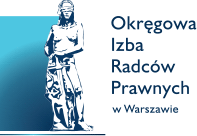  przy Okręgowej Izbie Radców Prawnych w WarszawieOŚWIADCZENIE RADCY PRAWNEGOO WSPÓŁPRACY Z RADCOWSKIM OŚRODKIEM POMOCY PRO BONO Warszawa, dnia …………………………...…………… r.Ja, niżej podpisana(y) …………………………….......................………………………………………………………………………………………,Nr wpisu na listę radców prawnych: ……….....…….............................…………………………………………………………………….,Adres kancelarii:…..………………………………………………........................…………..………………............................................,Telefon kontaktowy: …………………………………………., adres e-mail: ………………………………..……………………………………..…Oświadczam, że przystępuję do współpracy z Radcowskim Ośrodkiem Pomocy Pro Bono przy Okręgowej Izbie Radców Prawnych w Warszawie oraz że zapoznałam/em się z Regulaminem Ośrodka i akceptuję jego zasady. Jednocześnie:Akceptuję, że pomoc prawna w ramach Radcowskiego Ośrodka Pomocy Pro Bono jest świadczona pro bono, tj. bez jakiegokolwiek wynagrodzenia. Będę dokładać należytej staranności, aby zapewnić klientom obsługiwanym pro bono taką samą jakość i  rzetelność pomocy prawnej, jak klientom obsługiwanym za wynagrodzeniem. Oświadczam, że udzielając pomocy prawnej w ramach Radcowskiego Ośrodka Pomocy Pro Bono będę współpracował z aplikantem radcowskim: ……………………………………………....... (imię, nazwisko, numer wpisu), który będzie działał wyłącznie pod moim nadzorem. Deklaruję, że podejmując się prowadzenia danej sprawy każdorazowo potwierdzę, że ww. aplikant będzie w niej uczestniczył. W przypadku, gdy w sprawie prowadzonej przeze mnie w ramach Radcowskiego Ośrodka Pomocy Pro Bono pomoc prawną pod moim nadzorem będzie świadczył inny aplikant radcowski, niż wskazany w pkt 3, to podejmując się prowadzenia tej sprawy podam jego imię, nazwisko i numer wpisu.Przyjmuję do wiadomości, że pomocy prawnej pro bono pod nadzorem radcy prawnego mogą udzielać wyłącznie aplikanci radcowscy Okręgowej Izby Radców Prawnych w Warszawie, którzy złożyli oświadczenie o współpracy z Radcowskim Ośrodkiem Pomocy Pro Bono.Oświadczam, że spełniam warunki określone w § 4 ust. 1a Regulaminu Ośrodka.		………………………………....................………										(podpis radcy prawnego)Wyrażam zgodę na otrzymywanie informacji o organizowanych wydarzeniach związanych z działalnością Okręgowej Izby Radców Prawnych w Warszawie, w tym Radcowskiego Ośrodka Pomocy Pro Bono, na przekazane w oświadczeniu dane kontaktowe (numer telefonu, adres e-mail). Jednocześnie oświadczam, że zostałam/em poinformowana/y, że mam prawo w dowolnym momencie wycofać zgodę. Wycofanie zgody nie wpływa na zgodność z prawem przetwarzania, którego dokonano na podstawie zgody przed jej wycofaniem.		………………………………....................………										(podpis radcy prawnego)Deklarowane preferencje:Zakres dostępności czasowej dla obsługi spraw pro bono:  Raz na tydzień  Raz na miesiąc  Raz na kwartał  Decyzja o przyjęciu sprawy podejmowana będzie ad hoc  Preferowane dziedziny prawa:Klauzula informacyjna – współpracownik Ośrodka Pro BonoZgodnie z art. 13 ust. 1 i 2 rozporządzenia Parlamentu Europejskiego i Rady (UE) 2016/679 z dnia 27 kwietnia 2016 r. w sprawie ochrony osób fizycznych w związku z przetwarzaniem danych osobowych i w sprawie swobodnego przepływu takich danych oraz uchylenia dyrektywy 95/46/WE (ogólne rozporządzenie o ochronie danych), zwanego dalej „RODO”, informujemy, że:Administratorem Pani/Pana danych osobowych jest Okręgowa Izba Radców Prawnych (dalej „OIRP”) w Warszawie, ul. Żytnia 15 lok.16, 01-014 Warszawa.Administrator wyznaczył Inspektora Ochrony Danych nadzorującego prawidłowość przetwarzania danych osobowych, z którym można się skontaktować za pośrednictwem adresu e-mail: iod@oirpwarszawa.pl lub listownie, na adres siedziby administratora.Pani/Pana dane osobowe będą przetwarzane na podstawie:a) art. 6 ust. 1 lit. a RODO, w przypadku udzielenia zgody, dla celów określonych każdorazowo w treści zgody,b) art. 6 ust. 1 lit. b RODO, tj. przetwarzanie jest niezbędne do wykonania umowy pomiędzy Panią/Panem a  OIRP w Warszawie dotyczącej świadczenia przez Panią/Pana pomocy prawnej pro bono na zasadach określonych w Regulaminie Radcowskiego Ośrodka Pomocy Pro Bono przy OIRP w Warszawie,c) art. 6 ust. 1 lit. c RODO, tj. dla wypełnienia obowiązku prawnego ciążącego na administratorze w związku z nadzorem nad należytym wykonywaniem zawodu przez radców prawnych i aplikantów radcowskich (art. 41 pkt 5 ustawy z dnia 6 lipca 1982 r. o radcach prawnych),d) art. 6 ust. 1 lit. e RODO, tj. dla wykonania zadania realizowanego w interesie publicznym, jakim jest udzielanie pomocy prawnej pro bono,e) art. 6 ust. 1 lit. f RODO, w celu realizacji prawnie uzasadnionych interesów administratora, w  szczególności prowadzenia bieżącej komunikacji, zapewnienia bezpieczeństwa informacji oraz ustalenia, dochodzenia i obrony roszczeń.Okres przetwarzania Pani/Pana danych osobowych będzie uzależniony od podstawy prawnej ich przetwarzania, dane będą przetwarzane przez okres wymagany przepisami prawa, trwania porozumienia lub okres przedawnienia roszczeń. W przypadku przetwarzania danych na podstawie zgody dane są przetwarzane do czasu wycofania zgody.Odbiorcami Pani/Pana danych osobowych mogą być jedynie podmioty zajmujące się zapewnianiem dostępu do nieodpłatnej pomocy prawnej, z którymi Dziekan Rady OIRP w Warszawie zawarł porozumienie o współpracy, a także organy i podmioty określone w przepisach prawa. Podanie Pani/Pana danych osobowych jest dobrowolne, jednak konieczne do udzielania pomocy prawnej w  ramach Ośrodka Pro Bono.Pani/Pana dane osobowe nie będą przekazywane do państw trzecich.Nie będzie Pani/Pan podlegała/ł decyzjom podejmowanym w oparciu o zautomatyzowane przetwarzanie Pani/Pana danych osobowych.Przysługują Pani/Panu prawa: do żądania od administratora dostępu do danych osobowych, ich sprostowania, usunięcia lub ograniczenia przetwarzania, do wniesienia sprzeciwu wobec przetwarzania oraz do przenoszenia danych.Jeśli uważa Pani/Pan, że przetwarzanie przez administratora Pani/Pana danych osobowych jest niezgodne z  prawem, przysługuje Pani/Panu prawo wniesienia skargi do organu nadzorczego, tj. Prezesa Urzędu Ochrony Danych Osobowych, ul. Stawki 2, 00-193 Warszawa.Oświadczam, że zapoznałam/em się z powyższą informacją o przetwarzaniu danych osobowych i  przysługujących mi prawach. Warszawa, dnia …………………………...……… r.                       ………………………..……………………………....................……………					                           		             (podpis radcy prawnego) Prawo administracyjne  Prawo finansowe  Prawo karne  Prawo lokatorskie  Prawo pracy  Prawo cywilne i zobowiązań  Prawo rodzinne  Prawo spadkowe  Prawo zabezpieczeń społecznych  Inne: ……………………………………........